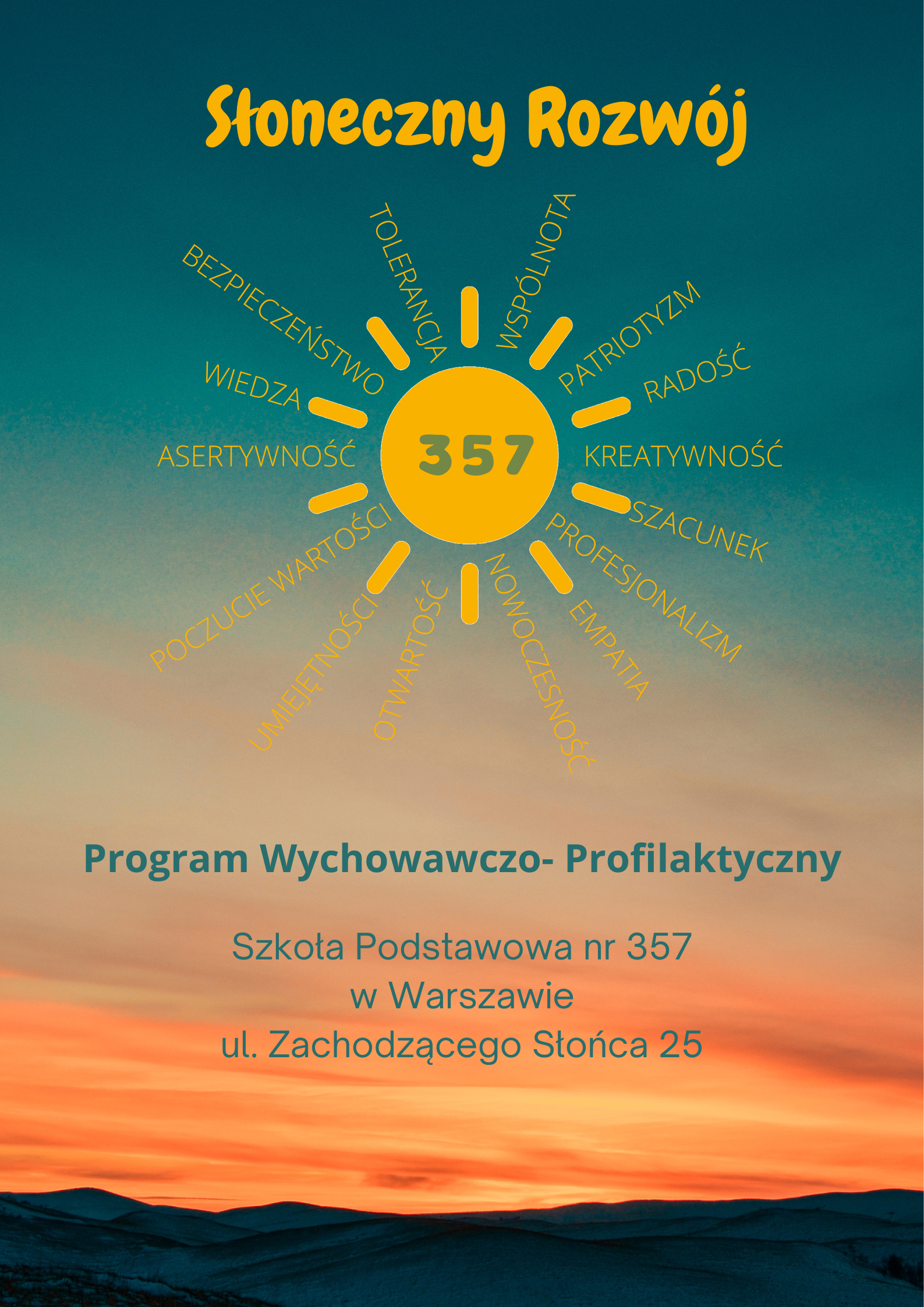 PROGRAM WYCHOWAWCZO-PROFILAKTYCZNYSZKOŁY PODSTAWOWEJ NR 357 W WARSZAWIEAkty prawneKonstytucja Rzeczypospolitej Polskiej z 2 kwietnia 1997 r. (Dz.U. z 1997 r. nr 78, poz. 483 ze zm.).Konwencja o Prawach Dziecka, przyjęta przez Zgromadzenie Ogólne Narodów Zjednoczonych
z 20 listopada 1989 r. (Dz.U. z 1991 r. nr 120, poz. 526).Ustawa z 26 stycznia 1982 r. – Karta Nauczyciela (tekst jedn.: Dz.U. z 2023 r. poz. 1672 ze zm.).Ustawa z 7 września 1991 r. o systemie oświaty (tekst jedn.: Dz.U. z 2022 r. poz. 116 ze zm.).Ustawa z 14 grudnia 2016 r. – Prawo oświatowe (tekst jedn.: Dz.U. z 2023 r. poz. 900 ze zm.).Ustawa z 26 października 1982r. o wychowaniu w trzeźwości i przeciwdziałaniu alkoholizmowi (tekst jedn.: Dz.U. z 2021 r. poz. 1119 ze zm.).Ustawa z 29 lipca 2005r. o przeciwdziałaniu narkomanii (tekst jedn.: Dz.U. z 2020r. poz. 2050 ze zm.).Ustawa z 9 listopada 1995r. o ochronie zdrowia przed następstwami używania tytoniu i wyrobów tytoniowych (tekst jedn.: Dz.U. z 2021 r. poz. 276 ze zm.).Ustawa z 9 czerwca 2022r.  o wspieraniu i resocjalizacji nieletnich (Dz.U. z 2022r. poz. 1700).Rozporządzenie Ministra Edukacji Narodowej z 18 sierpnia 2015 r. w sprawie zakresu i form prowadzenia w szkołach i placówkach systemu oświaty działalności wychowawczej, edukacyjnej, informacyjnej i profilaktycznej w celu przeciwdziałania narkomanii (Dz.U. z 2020 r. poz. 1449).Rozporządzenie Ministra Edukacji i Nauki z 11 sierpnia 2022r. zmieniające rozporządzenie
w sprawie organizacji kształcenia, wychowania i opieki dzieci i młodzieży będących obywatelami Ukrainy (Dz.U. z 2022r. poz. 1711).Statut Szkoły Podstawowej nr 357 w Warszawie.Podstawowe kierunki realizacji polityki oświatowej państwa w roku szkolnym 2023/2024:Kontynuacja działań na rzecz szerszego udostępnienia kanonu i założeń edukacji klasycznej oraz sięgania do dziedzictwa cywilizacyjnego Europy, w tym wsparcie powrotu do szkół języka łacińskiego jako drugiego języka obcego.Wspomaganie wychowawczej roli rodziny poprzez pomoc w kształtowaniu u wychowanków
i uczniów stałych sprawności w czynieniu dobra, rzetelną diagnozę potrzeb rozwojowych dzieci i młodzieży, realizację adekwatnego programu wychowawczo-profilaktycznego oraz zajęć wychowania do życia w rodzinie.Doskonalenie kompetencji dyrektorów szkół i nauczycieli w zakresie warunków i sposobu oceniania wewnątrzszkolnego.Doskonalenie kompetencji nauczycieli w pracy z uczniem z doświadczeniem migracyjnym,
w tym w zakresie nauczania języka polskiego jako języka obcego.Podnoszenie jakości wsparcia dla dzieci, uczniów i rodzin udzielanego w systemie oświaty poprzez rozwijanie współpracy wewnątrz- i międzyszkolnej, a także z podmiotami działającymi w innych sektorach, w tym w zakresie wczesnego wspomagania rozwoju dzieci i wsparcia rodziny.Wspieranie nauczycieli w podejmowaniu inicjatyw/działań w zakresie zachęcania i wspierania uczniów do rozwijania ich aktywności fizycznej.Wspieranie rozwoju umiejętności cyfrowych uczniów i nauczycieli, ze szczególnym uwzględnieniem bezpiecznego poruszania się w sieci oraz krytycznej analizy informacji dostępnych w Internecie. Poprawne metodycznie wykorzystywanie przez nauczycieli narzędzi i materiałów dostępnych w sieci, w szczególności opartych na sztucznej inteligencji.Rozwijanie umiejętności uczniów i nauczycieli z wykorzystaniem sprzętu zakupionego
w ramach programu „Laboratoria przyszłości”.Ponadto wykorzystano: Raport z badania dotyczącego zdrowia psychicznego, poczucia własnej wartości i sprawczości wśród młodych ludzi – na zlecenie fundacji UNAVEZA, Program „Młode Głowy. Otwarcie o zdrowiu psychicznym” (2023).WstępSzkolny Program Wychowawczo-Profilaktyczny realizowany w Szkole Podstawowej nr 357 w Warszawie opiera się na hierarchii wartości przyjętej przez Radę Pedagogiczną, Radę Rodziców  i  Samorząd Uczniowski, wynikającej z przyjętej w szkole koncepcji pracy. Treści Szkolnego Programu Wychowawczo-Profilaktycznego są spójne ze Statutem Szkoły, w tym warunkami i sposobem oceniania wewnątrzszkolnego. Istotą działań wychowawczych i profilaktycznych szkoły jest współpraca całej społeczności szkolnej oparta na założeniu, że wychowanie jest zadaniem realizowanym w rodzinie i  w szkole, która w swojej działalności musi uwzględniać zarówno wolę rodziców/opiekunów pranych, jak i priorytety edukacyjne państwa. Rolą szkoły, oprócz jej funkcji dydaktycznej, jest dbałość
o wszechstronny rozwój każdego z uczniów oraz wspomaganie wychowawczej funkcji rodziny. Wychowanie rozumiane jest jako wspieranie uczniów w rozwoju ku pełnej dojrzałości w sferze fizycznej, emocjonalnej, intelektualnej, duchowej i społecznej. Proces wychowania jest wzmacniany i uzupełniany poprzez działania z zakresu profilaktyki problemów dzieci i młodzieży.Szkolny Program Wychowawczo-Profilaktyczny szkoły tworzy spójną całość ze szkolnym zestawem programów nauczania i uwzględnia wymagania opisane w podstawie programowej. Szkolny Program Wychowawczo-Profilaktyczny określa sposób realizacji celów kształcenia oraz zadań wychowawczych zawartych w podstawie programowej kształcenia ogólnego, uwzględniając kierunki
i formy oddziaływań wychowawczych, których uzupełnieniem są działania profilaktyczne skierowane do uczniów, rodziców i nauczycieli.Szkolny Program Wychowawczo-Profilaktyczny został opracowany na podstawie diagnozy w  zakresie występujących w środowisku szkolnym potrzeb rozwojowych uczniów, wynikających z nich czynników chroniących i czynników ryzyka, ze szczególnym uwzględnieniem zagrożeń związanych z używaniem substancji psychotropowych, środków zastępczych oraz nowych substancji psychoaktywnych oraz innych trudności występujących w środowisku szkolnym, a także:diagnozy potrzeb wychowawczych skierowana do rodziców/opiekunów prawnych i nauczycieli,wyników nadzoru pedagogicznego sprawowanego przez dyrektora, ewaluacji ubiegłorocznego programu wychowawczo-profilaktycznego realizowanego w roku szkolnym 2022/2023, wniosków i analiz z pracy zespołów zadaniowych, zespołów przedmiotowych, zespołów wychowawczych, wyników kontroli organu nadzoru pedagogicznego, innych dokumentów i spostrzeżeń ważnych dla szkoły (koncepcji funkcjonowania i rozwoju szkoły opracowanej przez dyrektora, uwag, spostrzeżeń, wniosków nauczycieli, uczniów, rodziców).Podstawowym celem realizacji Szkolnego Programu Wychowawczo-Profilaktycznego jest wspieranie dzieci i młodzieży w rozwoju oraz zapobieganie zachowaniom ryzykownym. Ważnym elementem realizacji jest także kultywowanie tradycji i ceremoniału szkoły.Podstawowe zasady realizacji Szkolnego Programu Wychowawczo-Profilaktycznego obejmują: powszechną znajomość założeń programu – przez uczniów, rodziców i wszystkich pracowników szkoły, zaangażowanie wszystkich podmiotów szkolnej społeczności i współpracę w realizacji zadań określonych w programie, respektowanie praw wszystkich członków szkolnej społeczności oraz kompetencji organów szkoły (dyrektor, rada rodziców, rada pedagogiczna, samorząd uczniowski), współdziałanie ze środowiskiem zewnętrznym szkoły (udział organizacji i stowarzyszeń wspierających działalność wychowawczą i profilaktyczną szkoły),współodpowiedzialność wszystkich członków społeczności szkolnej za realizację programu.Misja i wizja szkołyChcemy, aby nasza Szkoła Podstawowa była placówką radosnego rozwoju, a w prowadzonych działaniach widać było kojarzącą się ze słońcem radość i optymizm.  Z całą pewnością nie da się zapobiec wszystkim problemom, ale dzięki budowaniu otwartej postawy nastawionej na poszukiwanie rozwiązań i zaangażowanie całej społeczności szkolnej oraz kształtowanie krytycznego myślenia, pokazujemy naszym wychowankom i uczniom, jak można starać się każdą trudność przekuć w wyzwanie i skutecznie rozwiązać. Mając na uwadze, że społeczność szkolną tworzą zarówno dzieci, pracownicy szkoły oraz rodzice naszych uczniów i przedszkolaków, wspieramy budowanie harmonijnych, opartych na zaufaniu, szacunku, bezwarunkowej akceptacji, autentyczności oraz empatii w relacjach między tymi grupami. Zadowoleni z obecnego stanu bazy dydaktycznej naszej Szkoły, stale go pielęgnujemy, ale także poszerzamy stosownie do potrzeb naszych dzieci z wykorzystaniem nowoczesnych technologii informacyjno-komunikacyjnych.Sylwetka absolwenta szkołyDążeniem Szkoły Podstawowej nr 357 w Warszawie jest przygotowanie uczniów do skutecznego funkcjonowania w nowoczesnym świecie oraz podejmowania samodzielnych decyzji w poczuciu odpowiedzialności za własny rozwój. Chcemy, aby dzięki naszej pracy absolwenci Szkoły Podstawowej nr 357 wyruszali w dalszą drogę z zaciekawieniem, bez niepotrzebnych obaw i świadomi swojej wartości. Radosna edukacja, którą chcemy zagwarantować naszym uczniom i przedszkolakom, ma wykształcić
w dzieciach następujące cechy:radość,ciekawość świata,świadomość swojej wartości,otwartość,życzliwość i szacunek dla innych,poszanowanie praw człowieka i środowiska,wykorzystywanie w pełni swoich możliwości,ciekawość świata,brak obaw przed nowościami,zainteresowanie otoczeniemenergiczność,zaangażowanie,kreatywność. W toku rozmów, konsultacji i diagnoz uznaliśmy wspólnie z uczniami i ich rodzicami/opiekunami prawnymi, że kluczowymi wartościami w Szkole Podstawowej nr 357 są:rozwój, radość,sprawczość,wiedza i umiejętności, kreatywność,patriotyzm, w tym lokalny,poczucie własnej wartości,poczucie bezpieczeństwa,asertywność,otwartość,  akceptacja, szacunek do innych, empatia,profesjonalizm,  skuteczne funkcjonowanie
w nowoczesnym świecie, poczucie przynależności do społeczności szkolnej. Diagnoza potrzeb środowiska szkolnegoChcąc poznać specyfikę szkoły, jej zasoby i potrzeby, a przede wszystkim indywidualne problemy osób wchodzących w skład środowiska szkolnego, należy rozpoznać warunki, w jakich funkcjonują członkowie społeczności szkolnej. Niezbędnym narzędziem jest tutaj rzetelna diagnoza, umożliwiająca nie tylko ocenę potencjału placówki, ale zapobiegająca także poniesieniu ryzyka niepotrzebnych
i nietrafnych działań, co więcej ułatwiająca dostrzeżenie skutecznego rozwiązania.Punktem wyjścia do tworzenia Programu Wychowawczo-Profilaktycznego w Szkole Podstawowej nr 357 w Warszawie jest diagnoza potrzeb, sytuacji wychowawczej środowiska szkolnego oraz określenie czynników chroniących i czynników ryzyka, z uwzględnieniem:wyników nadzoru pedagogicznego sprawowanego przez dyrektora,ewaluacji programu wychowawczo-profilaktycznego z roku szkolnego 2022/2023,ankiety skierowanej do uczniów, rodziców/opiekunów sprawnych i nauczycieli,analizy dokumentacji szkolnej,wniosków uzyskanych ze spotkań zespołów wychowawczych,spostrzeżeń rodziców przekazywanych podczas zebrań, spotkań Rady Rodziców oraz indywidualnych rozmów,obserwacji środowiska szkolnego,analizy wniosków z diagnozy środowiska szkolnego przeprowadzonej w ramach programu „Szkoła Przyjazna Prawom człowieka. Jak przeciwdziałać wykluczeniu i przemocy w szkole”.Efektem podejmowanych działań diagnostycznych, ze szczególnym uwzględnieniem potrzeb rodziców, jest ustalenie czynników chroniących i czynników ryzyka, które stanowią podstawę podejmowania działalności wychowawczo-profilaktycznej w szkole. Ustalono:czynniki chroniące dzieci i młodzież przed podejmowaniem zachowań ryzykownych:poczucie bezpieczeństwa w szkole,poczucie akceptacji w zespole klasowym,znajomość zasad kulturalnego zachowania się,świadomość zdrowego stylu życia i zagrożeń wynikających z uzależnień,zaufanie do konkretnego nauczyciela,wsparcie domu rodzinnego,wsparcie wychowawcy,wsparcie edukacyjne ze strony nauczycieli,odnoszenie sukcesów przez uczniów w różnych dziedzinach,szeroka oferta zajęć/wyjść integracyjnychszeroka oferta zajęć pozalekcyjnych.szeroka oferta form pomocy psychologiczno-pedagogicznej,rozwijanie kompetencji wychowawczych kadry pedagogicznej (udział w licznych szkoleniach, warsztatach, seminariach, konferencjach, webinariach wpływających na podniesienie jakości pracy szkoły),przestrzeń szkolna sprzyjająca uczeniu się, dostosowana do indywidualnych potrzeb rozwojowych i edukacyjnych.czynniki ryzyka:niska odporność psychiczna uczniów – stany depresyjne, samookaleczenia, brak motywacji, brak aktywności społecznej, niska wiara we własne możliwości, brak umiejętności radzenia sobie ze stresem,trudności w relacjach rówieśniczych – konflikty rówieśnicze, niskie umiejętności radzenia sobie w sytuacjach trudnych, hejt w mediach społecznościowych,obniżona motywacja do podejmowania działań i poszukiwania rozwiązań,nadmierne korzystanie z urządzeń elektronicznych,brak umiejętności zarządzania sobą w czasie i swoim czasem wolnym oraz radzenie sobie ze stresem i lękiem egzaminacyjnym,brak samodyscypliny, samodzielności, współodpowiedzialności.Wnioski i rekomendacje na podstawie zgromadzonego materiału w roku szkolnym 2022/2023 pozwoliły na wyznaczenie celów szczegółowych do pracy wychowawczo-profilaktycznej z wykorzystaniem działań o charakterze wychowawczym, profilaktycznym, edukacyjnym
i informacyjnym. Działania te odnoszą się do całej społeczności szkolnej.Cel główny i cele szczegółoweCel ogólny: wspieranie uczniów w rozwoju fizycznym, psychicznym, społecznym i aksjologicznym oraz zapobieganie zachowaniom ryzykownym poprzez zwiększenie skuteczności działań wychowawczych, profilaktycznych, edukacyjnych i informacyjnych wśród uczniów, ich rodziców/prawnych opiekunów, nauczycieli oraz pozostałych pracowników szkoły.Cele szczegółowe:Kreowanie bezpiecznego i przyjaznego środowiska szkołyWdrożenie standardów ochrony małoletnich przed krzywdzeniem, w tym przeciwdziałanie agresji rówieśniczej.Wzmacnianie autorytetu nauczycieli, jak i pracowników niepedagogicznych szkoły.Wzmacnianie poczucia przynależności do społeczności szkolnej.Budowanie i podtrzymywanie pozytywnych relacji między członkami społeczności szkolnej.Utrzymanie wysokiego poczucia bezpieczeństwa w szkole.Wspieranie rozwoju dzieci z doświadczeniem migracyjnym.Wspomaganie wychowawczej roli rodziny w wychowaniu do wartości oraz pomoc
w kształtowaniu u dzieci stałych sprawności w czynieniu dobraWzmacnianie kompetencji wychowawczych rodziców/opiekunów prawnych i nauczycieli.Realizacja założeń edukacji klasycznej ukierunkowanej na prawdę, dobro i piękno, predestynujących do podejmowania odpowiedzialnych decyzji.Kształtowanie u uczniów systemu wartości, w którym zdrowie i odpowiedzialność za własny rozwój jest jedną z najważniejszych wartości, a decyzje podejmowane są w poczuciu odpowiedzialności za siebie i innych.Kształtowanie wśród uczniów postaw prospołecznych i aktywnego, świadomego uczestnictwa w życiu społecznym.Minimalizowanie oddziaływania czynników ryzyka: przeciwdziałanie zachowaniom ryzykownym związanych z zażywaniem substancji psychoaktywnych; wspieranie ucznia
w sytuacjach trudnych.Ochrona i wzmacnianie zdrowia psychicznego uczniów w zakresie rozwijania kompetencji emocjonalno-społecznych.Niwelowanie skutków niepowodzeń edukacyjnych.Kształtowanie postawy akceptacji i ciekawości poznawczej wobec różnic kulturowych prezentowanych przez uczniów z doświadczeniem migracyjnym.Kształtowanie zdrowego stylu życia.Rozpoznawanie i rozwijanie pasji i zainteresowań.Uświadamianie zagrożeń współczesnej cywilizacji oraz odpowiedzialności za ochronę własnego zdrowia.Wzmacnianie roli świadka, współodpowiedzialności oraz minimalizowanie obojętności wobec osób doświadczających sytuacji trudnych.Wspieranie rozwoju umiejętności cyfrowych uczniów i nauczycieli, ze szczególnym uwzględnieniem bezpiecznego poruszania się w sieci oraz krytycznej analizy informacji dostępnych w Internecie.Promowanie zdrowego stylu życia wśród uczniów, nauczycieli i rodziców/opiekunów prawnych.Wzmacnianie konstruktywnych i aktywnych form spędzania czasu wolnego.Podnoszenie jakości zajęć wychowania fizycznego w szkole.Wzmacnianie odporności psychicznej uczniów i nauczycieli.Koncentrowanie uwagi uczniów na poszukiwaniu rozwiązań.Przeciwdziałanie pierwszym próbom podejmowania zachowań ryzykownych, wzmacnianie czynników chroniących i redukcja czynników ryzyka, ograniczenie inicjacji w zakresie różnych zachowań ryzykownych.Kształtowanie umiejętności krytycznego myślenia.Zwiększenie atrakcyjności zajęć szkolnych poprzez wykorzystanie przez nauczycieli narzędzi i materiałów dostępnych w sieci, w szczególności opartych na sztucznej inteligencji.Rozwijanie umiejętności podejmowania działań na rzecz ekologii i ochrony środowiska.Plan działań wychowawczo-profilaktycznych w roku szkolnym 2023/2024Plan działań wychowawczo-profilaktycznych w roku szkolnym 2023/2024 został opracowany z uwzględnieniem wniosków i rekomendacji po przeprowadzonej diagnozie potrzeb i trudności występujących w środowisku oraz analizie rozpoznanych czynników ryzyka i czynników chroniących.Realizacją założeń zawartych w programie wychowawczo-profilaktycznym została objęta cała społeczność szkolna. Formy realizacji poszczególnych działań mogą ulec zmianie adekwatnie do aktualnej sytuacji wychowawczej w klasach oraz indywidualnych potrzeb edukacyjnych i rozwojowych uczniów.Proponowany zakres tematyczny godzin wychowawczychProponowany zakres tematyczny został opracowany na podstawie przyjętych w roku szkolnym celów szczegółowych programu wychowawczo-profilaktycznego. Poniższe treści mogą ulec modyfikacji ze względu na realizacje procesu grupowego oraz indywidualne potrzeby edukacyjne i rozwojowe uczniów.Edukacja wczesnoszkolna:Budowanie i podtrzymywanie relacji społecznych – integracjaDamy radę – działamy i współpracujemyRozwiązywanie konfliktówNawiązywanie i zrywanie więziPrzeżywanie zmiany i stratyJa i jak mnie widzą inniMoje miejsce relaksuSłowa, które raniąKonstruktywne rozwiązywanie konfliktówGdy dzieci łamią prawa dzieciMoje obowiązkiNazywanie i wyrażanie emocjiNazwij. O potrzebachSprawdź, jakie to dla Ciebie jest. O granicachZakomunikuj. Powiedz komuśKlasy IV – VIBudowanie i podtrzymywanie relacji społecznych – reintegracjaWspieranie komunikacji interpersonalnej i rozwijanie umiejętności społecznychBudowanie wspólnoty klasowejTechniki uczenia się – jak efektywnie uczyć sięPrezentowanie zainteresowań i pasji uczniówJa w klasie – samopoczucie uczniów w zespole klasowymTraktuję innych tak jak sam chciałbym być traktowanyKomunikacja kluczem dobrych relacji – modelowanie języka bez wulgaryzmów i hejtuTworzenie klimatu dialogu i efektywnej współpracy, umiejętności słuchania innych i rozumienia ich poglądówCyberbezpieczeństwo – ja w świecie wirtualnymWidzę – reaguję – wzmocnienie roli świadkaNazywanie i wyrażanie emocjiNazwij. O potrzebachSprawdź, jakie to dla Ciebie jest. O granicachZakomunikuj. Powiedz komuś (porozumienie bez przemocy NVC)Klasy VII – VIIIWzmacnianie przynależności do zespołu klasowegoEgzamin bez lęku – efektywne techniki uczenia się oraz sposoby radzenia sobie ze stresemHigiena osobista w okresie dojrzewaniaDepresja i zaburzenia odżywiania – jak szukać pomocyPlany na przyszłość – preorientacja zawodowaJa w klasie – samopoczucie uczniów w zespole klasowymTraktuję innych tak jak sam chciałbym być traktowanyKomunikacja kluczem dobrych relacji – modelowanie języka bez wulgaryzmów i hejtuTworzenie klimatu dialogu i efektywnej współpracy, umiejętności słuchania innych i rozumienia ich poglądówZdrowy styl życia – energetyki, leki, substancje psychoaktywneCyberbezpieczeństwo – ja w świecie wirtualnymNazywanie i wyrażanie emocjiNazwij. O potrzebachSprawdź, jakie to dla Ciebie jest. O granicachZakomunikuj. Powiedz komuś (porozumienie bez przemocy NVC)EwaluacjaEwaluacja programu polega na systematycznym gromadzeniu informacji na temat prowadzonych działań, w celu ich modyfikacji i podnoszenia skuteczności programu wychowawczo-profilaktycznego. Monitoring programu prowadzony jest na bieżąco przez dyrektora szkoły, nauczycieli, wychowawców, pedagoga. Bieżący monitoring i roczna ewaluacja pozwolą na określenie mocnych i słabych stron podjętych oddziaływań wychowawczo-profilaktycznych.Ewaluacja przeprowadzona będzie poprzez:obserwację zachowań uczniów i zachodzących w tym zakresie zmian,analizę dokumentacji,przeprowadzenie ankiet, kwestionariuszy wśród uczniów, rodziców/opiekunów prawnych
i nauczycieli,rozmowy z członkami społeczności szkolnej,wymianę spostrzeżeń w zespołach wychowawczych i nauczycieli,analizę przypadków.Ewaluacja programu przeprowadzana będzie w każdym roku szkolnym przez zespół ds. Ewaluacji Szkolnego Programu Wychowawczo-Profilaktycznego powołany przez dyrektora. Zadaniem Zespołu jest opracowanie planu ewaluacji programu, organizacja badań oraz opracowanie wyników. Z wynikami prac zespołu w formie raportu ewaluacyjnego zostanie zapoznana rada pedagogiczna i rada rodziców.Uchwalenie programu wychowawczo-profilaktycznego szkołySzkolny Program Wychowawczo-Profilaktyczny został uchwalony przez Radę Rodziców w  porozumieniu z Radą Pedagogiczną Szkoły Podstawowej nr 357 w Warszawie w  dniu…………..PRZYKŁAD UCHWAŁY RADY RODZICÓWDOTYCZĄCY PROGRAMU WYCHOWAWCZO-PROFILAKTYCZNEGOUchwała nr …………………z dnia………………………….Rady Rodziców przy ……………………….………………….………………. nr …… w ……………………………..…..w sprawie programu wychowawczo-profilaktycznego na rok szkolny ………………………….Na podstawie art. 84 ust. 2 pkt 1 ustawy z 14 grudnia 2016r. Prawo oświatowe (tekst jedn.: Dz.U. z 2023 r.
poz. 900 ze zm.) uchwala się, co następuje:§1Po zapoznaniu się z programem wychowawczo-profilaktycznym szkoły przygotowanym przez Radę Pedagogiczną postanawia się uchwalić program wychowawczo-profilaktyczny na rok szkolny ………………………..§2Program wychowawczo-profilaktyczny szkoły na rok ……………………. stanowi załącznik do niniejszej uchwały.§3Uchwała wchodzi w życie z dniem podpisania.Przewodniczący Rady Rodziców……………………………………………….Działalność wychowawcza szkołyDziałalność wychowawcza szkołyDziałalność wychowawcza szkołyDziałalność wychowawcza szkołyDziałalność wychowawcza szkołyDziałalność wychowawcza szkołyLp.Zadanie do realizacjiSposób realizacjiOdpowiedzialniTerminTermin1.Realizacja założeń edukacji klasycznej ukierunkowanej na prawdę, dobro i piękno, predestynujących do podejmowania odpowiedzialnych decyzji.Przeprowadzenie zajęć na temat autorytetów moralnych oraz pozytywnych wzorców zachowańWychowawcyNauczycieleSpecjaliści szkolnicały rok szkolnycały rok szkolny1.Realizacja założeń edukacji klasycznej ukierunkowanej na prawdę, dobro i piękno, predestynujących do podejmowania odpowiedzialnych decyzji.Zapoznanie z programem wychowawczo-profilaktycznym szkoły na godzinach wychowawczych oraz w trakcie zebrań, ze szczególnym uwrażliwieniem na wartości przyjęte przez szkolną społecznośćWychowawcySpecjaliści szkolniwrzesień 2023wrzesień 20231.Realizacja założeń edukacji klasycznej ukierunkowanej na prawdę, dobro i piękno, predestynujących do podejmowania odpowiedzialnych decyzji.Realizacja zajęć “Młodzi obywatele. Jak poznać kraj, w którym mieszkamy” na podstawie Uniwersytetu DzieciNauczyciele edukacji wczesnoszkolnejcały rok szkolnycały rok szkolny1.Realizacja założeń edukacji klasycznej ukierunkowanej na prawdę, dobro i piękno, predestynujących do podejmowania odpowiedzialnych decyzji.Lekcje wychowawcze, lekcje świetlicowe wprowadzające sentencje łacińskie.WychowawcyNauczycieleNauczyciele świetlicycały rok szkolnycały rok szkolny1.Realizacja założeń edukacji klasycznej ukierunkowanej na prawdę, dobro i piękno, predestynujących do podejmowania odpowiedzialnych decyzji.Prowadzenie gazetek ściennychNauczycielecały rok szkolnycały rok szkolny2.Kształtowanie u uczniów systemu wartości, w którym zdrowie i odpowiedzialność za własny rozwój jest jedną
z najważniejszych wartości,
a decyzje podejmowane są
w poczuciu odpowiedzialności za siebie i innych.Realizacja elementów programu rekomendowanego Spójrz InaczejWychowawcySpecjaliści szkolnicały rok szkolnycały rok szkolny2.Kształtowanie u uczniów systemu wartości, w którym zdrowie i odpowiedzialność za własny rozwój jest jedną
z najważniejszych wartości,
a decyzje podejmowane są
w poczuciu odpowiedzialności za siebie i innych.Udział w zajęciach w zakresie pomocy psychologiczno-pedagogicznej zgodnie z wynikami diagnozy potrzeb rozwojowych
i edukacyjnych uczniaWychowawcySpecjaliści szkolnicały rok szkolnycały rok szkolny2.Kształtowanie u uczniów systemu wartości, w którym zdrowie i odpowiedzialność za własny rozwój jest jedną
z najważniejszych wartości,
a decyzje podejmowane są
w poczuciu odpowiedzialności za siebie i innych.Zajęcia z zakresu rozwijania umiejętności empatycznychWychowawcySpecjaliści szkolnicały rok szkolnycały rok szkolny2.Kształtowanie u uczniów systemu wartości, w którym zdrowie i odpowiedzialność za własny rozwój jest jedną
z najważniejszych wartości,
a decyzje podejmowane są
w poczuciu odpowiedzialności za siebie i innych.Włączenie w zajęcia lekcyjne nauki analizowania informacji i podejmowania na ich podstawie trafnych decyzjiNauczycielecały rok szkolnycały rok szkolny3.Kształtowanie wśród uczniów postaw prospołecznych
i aktywnego, świadomego uczestnictwa w życiu społecznym.Działalność Szkolnego Koła WolontariatuOpiekun SKWwychowawcycały rok szkolnycały rok szkolny3.Kształtowanie wśród uczniów postaw prospołecznych
i aktywnego, świadomego uczestnictwa w życiu społecznym.Działalność Samorządu Uczniowskiego na terenie szkołyOpiekun SUwychowawcycały rok szkolnycały rok szkolny3.Kształtowanie wśród uczniów postaw prospołecznych
i aktywnego, świadomego uczestnictwa w życiu społecznym.Realizacja „budżetu uczniowskiego”Rada RodzicówOpiekun SUWychowawcyNauczyciele współorganizujący kształceniecały rok szkolnycały rok szkolny3.Kształtowanie wśród uczniów postaw prospołecznych
i aktywnego, świadomego uczestnictwa w życiu społecznym.Świętowanie rocznic i wydarzeń patriotycznych, lekcje wychowawcze na temat patriotyzmu.Osoby odpowiedzialne za konkretne wydarzenia zgodnie
z kalendarzem uroczystościZgodnie
z kalendarzem uroczystościZgodnie
z kalendarzem uroczystości3.Kształtowanie wśród uczniów postaw prospołecznych
i aktywnego, świadomego uczestnictwa w życiu społecznym.Angażowanie uczniów w działania na rzecz innych, w akcje charytatywne, lokalne
i ogólnopolskie.Szkolne Koło WolontariatuSamorząd UczniowskiWychowawcyNauczycieleSpecjaliści szkolnicały rok szkolnycały rok szkolny3.Kształtowanie wśród uczniów postaw prospołecznych
i aktywnego, świadomego uczestnictwa w życiu społecznym.Zachęcanie uczniów do udziału w wewnętrznych i zewnętrznych konkursach.WychowawcyNauczycieleSpecjaliści szkolniZgodnie
z kalendarzem konkursówZgodnie
z kalendarzem konkursów3.Kształtowanie wśród uczniów postaw prospołecznych
i aktywnego, świadomego uczestnictwa w życiu społecznym.Motywowanie uczniów do działalności na rzecz klasy i szkoły.Szkolne Koło WolontariatuSamorząd UczniowskiWychowawcyNauczycieleSpecjaliści szkolnicały rok szkolnycały rok szkolny4.Kształtowanie postawy akceptacji i ciekawości poznawczej wobec różnic kulturowych prezentowanych przez uczniów
z doświadczeniem migracyjnym.Kontynuacja projektu „Polska wielokulturowa
i tolerancyjna”Nauczycielecały rok szkolnycały rok szkolny4.Kształtowanie postawy akceptacji i ciekawości poznawczej wobec różnic kulturowych prezentowanych przez uczniów
z doświadczeniem migracyjnym.Uwrażliwienie rodziców na sytuację życiową uczniów z doświadczeniem migracyjnymWychowawcycały rok szkolnycały rok szkolny4.Kształtowanie postawy akceptacji i ciekawości poznawczej wobec różnic kulturowych prezentowanych przez uczniów
z doświadczeniem migracyjnym.Dzień wielokulturowościWychowawcySpecjaliści szkolniSamorząd UczniowskiII półroczeII półrocze4.Kształtowanie postawy akceptacji i ciekawości poznawczej wobec różnic kulturowych prezentowanych przez uczniów
z doświadczeniem migracyjnym.Realizacja kroków postępowania w sytuacji przyjęcia nowego ucznia z doświadczeniem migracyjnym.WychowawcyPedagog/psychologcały rok szkolny, zgodnie
z potrzebamicały rok szkolny, zgodnie
z potrzebami5.Kształtowanie zdrowego stylu życia.Realizacja programu “Więcej wiem, mniej choruję - świadomość chorób zakaźnych”Nauczyciele edukacji wczesnoszkolnejNauczyciele przedszkolacały rok szkolnycały rok szkolny5.Kształtowanie zdrowego stylu życia.Realizacja elementów programu rekomendowanego Spójrz InaczejWychowawcySpecjaliści szkolnicały rok szkolnycały rok szkolny5.Kształtowanie zdrowego stylu życia.Realizacja programu Ekomisja w podstawówce - świadomość zdrowego odżywianiaNauczyciele edukacji wczesnoszkolnejcały rok szkolnycały rok szkolny5.Kształtowanie zdrowego stylu życia.Realizacja programu “Z ekologią na Ty”Nauczyciele edukacji wczesnoszkolnejcały rok szkolnycały rok szkolny5.Kształtowanie zdrowego stylu życia.Realizacja programu “Wiem, co jem”Nauczyciele edukacji wczesnoszkolnejcały rok szkolnycały rok szkolny5.Kształtowanie zdrowego stylu życia.Realizacja programu “Trzymaj Formę”Koordynator programucały rok szkolny6.Wzmacnianie roli świadka, współodpowiedzialności oraz minimalizowanie obojętności wobec osób doświadczających sytuacji trudnych.Lekcje wychowawcze oparte na materiałach programu Szkoła Przyjazna Prawom CzłowiekaWychowawcyPedagog/psychologcały rok szkolnycały rok szkolny6.Wzmacnianie roli świadka, współodpowiedzialności oraz minimalizowanie obojętności wobec osób doświadczających sytuacji trudnych.Wykorzystywanie metody wspólnej sprawy przy rozwiązywaniu konfliktów rówieśniczychWychowawcyPedagog/psychologcały rok szkolnycały rok szkolny6.Wzmacnianie roli świadka, współodpowiedzialności oraz minimalizowanie obojętności wobec osób doświadczających sytuacji trudnych.Godziny wychowawcze rozwijające umiejętności komunikacyjne w oparciu
o elementy Porozumienia bez przemocyWychowawcyPedagog/psychologcały rok szkolnycały rok szkolny6.Wzmacnianie roli świadka, współodpowiedzialności oraz minimalizowanie obojętności wobec osób doświadczających sytuacji trudnych.Podejmowanie interwencji wychowawczych zgodnie ze szkolnymi proceduramiPedagog/psychologcały rok szkolny, zgodnie
z potrzebamicały rok szkolny, zgodnie
z potrzebami7.Koncentrowanie uwagi uczniów na poszukiwaniu rozwiązań.Udział w „Festiwalu nauki” organizowanym przez szkoły wyższeKoordynatorwychowawcyI półroczeI półrocze7.Koncentrowanie uwagi uczniów na poszukiwaniu rozwiązań.Wykorzystywanie oceniania kształtującego w bieżącej pracy z uczniemWychowawcyNauczycieleSpecjaliści szkolnicały rok szkolnycały rok szkolny7.Koncentrowanie uwagi uczniów na poszukiwaniu rozwiązań.Realizacja elementów programu rekomendowanego Spójrz InaczejWychowawcySpecjaliści szkolnicały rok szkolnycały rok szkolny7.Koncentrowanie uwagi uczniów na poszukiwaniu rozwiązań.Realizacja akcji Szkolna UlotkaSpecjaliści szkolnicały rok szkolnycały rok szkolny7.Koncentrowanie uwagi uczniów na poszukiwaniu rozwiązań.Stosowanie metody projektu podczas zajęć lekcyjnychNauczycielecały rok szkolnycały rok szkolnyDziałalność profilaktyczna szkołyDziałalność profilaktyczna szkołyDziałalność profilaktyczna szkołyDziałalność profilaktyczna szkołyDziałalność profilaktyczna szkołyLp.Zadanie do realizacjiSposób realizacjiOdpowiedzialniTermin1.Wdrożenie standardów ochrony małoletnich przed krzywdzeniem, w tym przeciwdziałanie agresji rówieśniczej.Wprowadzenie standardów ochrony małoletnich przed krzywdzeniemDyrektorI półrocze1.Wdrożenie standardów ochrony małoletnich przed krzywdzeniem, w tym przeciwdziałanie agresji rówieśniczej.Wykorzystywanie metody wspólnej sprawy
w sytuacji rozwiązywania trudności wychowawczych w klasieWychowawcySpecjaliści szkolnicały rok szkolny1.Wdrożenie standardów ochrony małoletnich przed krzywdzeniem, w tym przeciwdziałanie agresji rówieśniczej.Wykorzystywanie elementów Porozumienia Bez Przemocy w codziennej pracy z uczniamiWychowawcyNauczycielecały rok szkolny1.Wdrożenie standardów ochrony małoletnich przed krzywdzeniem, w tym przeciwdziałanie agresji rówieśniczej.Udział uczniów w zajęciach rozwijających kompetencje emocjonalno-społecznePedagog/psychologcały rok szkolny, zgodni
 z potrzebami1.Wdrożenie standardów ochrony małoletnich przed krzywdzeniem, w tym przeciwdziałanie agresji rówieśniczej.Godziny wychowawcze w zakresie uwrażliwienia uczniów na konsekwencje psychologiczne, społeczne i prawne stosowania agresji, w tym cyberprzemocyWychowawcyStraż MiejskaPolicjaPedagog/psychologI półrocze1.Wdrożenie standardów ochrony małoletnich przed krzywdzeniem, w tym przeciwdziałanie agresji rówieśniczej.Kontynuacja działań z programu „Widzisz-reaguj” – podkreślanie roli świadkaWychowawcySpecjaliści szkolnicały rok szkolny1.Wdrożenie standardów ochrony małoletnich przed krzywdzeniem, w tym przeciwdziałanie agresji rówieśniczej.Praca psychoedukacyjna z uczniami stosującymi agresję oraz doświadczającymi agresjiSpecjaliści szkolnicały rok szkolny2.Wzmacnianie autorytetu nauczycieli, jak
i pracowników niepedagogicznych szkoły.Lekcje wychowawcze budujące autorytet pracowników niepedagogicznych.WychowawcySpecjaliści szkolnicały rok szkolny2.Wzmacnianie autorytetu nauczycieli, jak
i pracowników niepedagogicznych szkoły.Lekcje wychowawcze wzmacniające autorytet nauczycieli.WychowawcySpecjaliści szkolnicały rok szkolny2.Wzmacnianie autorytetu nauczycieli, jak
i pracowników niepedagogicznych szkoły.Odwoływanie się w codziennej pracy do kodeksu Szkoły Dobrych Manier – stawianie granic/jasne reguły obowiązujące wszystkichCała społeczność szkolnacały rok szkolny2.Wzmacnianie autorytetu nauczycieli, jak
i pracowników niepedagogicznych szkoły.Jasne przekazywanie i respektowanie zasad i norm przyjętych w szkole - sprawiedliweNauczycieleWychowawcySpecjaliści szkolnicały rok szkolny3.Wzmacnianie poczucia przynależności do społeczności szkolnej.Kontynuacja projektu Słoneczna Kartka z KalendarzaSpecjaliści szkolniSamorząd Uczniowskicały rok szkolny3.Wzmacnianie poczucia przynależności do społeczności szkolnej.Organizacja „Pikniku Rodzinnego”Cała społeczność szkolnaII półrocze3.Wzmacnianie poczucia przynależności do społeczności szkolnej.Organizacja Dnia AbsolwentaSpecjaliści szkolnimaj 20243.Wzmacnianie poczucia przynależności do społeczności szkolnej.Prowadzenie Księgi AbsolwentówSpecjaliści szkolnicały rok szkolny3.Wzmacnianie poczucia przynależności do społeczności szkolnej.Organizacja Święta SzkołyCała społeczność szkolna21.05.20244.Budowanie
i podtrzymywanie pozytywnych relacji między członkami społeczności szkolnej.Kontynuacja akcji „Herbatka u pedagoga” Psycholog pedagogcały rok szkolny4.Budowanie
i podtrzymywanie pozytywnych relacji między członkami społeczności szkolnej.Realizacja elementów programu rekomendowanego Spójrz InaczejWychowawcySpecjaliści szkolnicały rok szkolny4.Budowanie
i podtrzymywanie pozytywnych relacji między członkami społeczności szkolnej.Realizacja elementów programu rekomendowanego profilaktyczny Bank Dobrych PraktykWychowawcySpecjaliści szkolnicały rok szkolny4.Budowanie
i podtrzymywanie pozytywnych relacji między członkami społeczności szkolnej.Realizacja programu adaptacyjnego dla klas INauczyciele klas IPedagog/psychologwrzesień 20234.Budowanie
i podtrzymywanie pozytywnych relacji między członkami społeczności szkolnej.Realizacja programu adaptacyjnego dla klas IVWychowawcy klas IVNauczycielePedagog/psychologwrzesień 20234.Budowanie
i podtrzymywanie pozytywnych relacji między członkami społeczności szkolnej.Zajęcia z wychowawcą dotyczące reintegracji zespołu klasowego poprzez podejmowanie działań mających na celu ponowną integrację uczniówWychowawcyNauczycielePedagog/psychologcały rok szkolny4.Budowanie
i podtrzymywanie pozytywnych relacji między członkami społeczności szkolnej.Realizacja projektu edukacyjnego „Wspólnie mocniejsi – uczymy się przez integrację”WychowawcySpecjaliści szkolnicały rok szkolny5.Utrzymanie wysokiego poczucia bezpieczeństwa w szkole.Zapoznanie z procedurami obowiązującymi
w szkole, w tym Szkolnym Planem Zapewnienia Bezpieczeństwa Cyfrowego.WychowawcyNauczycielecały rok szkolny5.Utrzymanie wysokiego poczucia bezpieczeństwa w szkole.Realizacja elementów programu rekomendowanego Spójrz InaczejWychowawcySpecjaliści szkolnicały rok szkolny5.Utrzymanie wysokiego poczucia bezpieczeństwa w szkole.Podejmowanie działań interwencyjnych w sytuacji wystąpienia sytuacji trudnejSpecjaliści szkolniWychowawcycały rok szkolny5.Utrzymanie wysokiego poczucia bezpieczeństwa w szkole.Zajęcia na temat “Bezpieczne ferie”, “Bezpieczne wakacjeSpecjaliści szkolniWychowawcycały rok szkolny5.Utrzymanie wysokiego poczucia bezpieczeństwa w szkole.Współpraca z Policją i Strażą Miejską w zakresie zajęć profilaktycznych nt bezpieczeństwaSpecjaliści szkolnicały rok szkolny5.Utrzymanie wysokiego poczucia bezpieczeństwa w szkole.Informowanie uczniów oraz ich rodziców/opiekunów prawnych o obowiązujących procedurach postępowania oraz o metodach współpracy szkoły z Policją w sytuacjach zagrożenia narkomanią, demoralizacją, niedostosowaniem społecznym.WychowawcySpecjaliści szkolnicały rok szkolny5.Utrzymanie wysokiego poczucia bezpieczeństwa w szkole.Pełnienie dyżurów nauczycielskich w czasie przerwNauczycieleSpecjaliści szkolniZgodnie
z harmonogramem dyżurów6.Wspieranie rozwoju dzieci z doświadczeniem migracyjnym.Wykorzystanie wyników diagnozy potrzeb rozwojowych ucznia z doświadczeniem migracyjnym do objęcia pomocą psychologiczno-pedagogicznąWychowawcySpecjaliści szkolniI półrocze6.Wspieranie rozwoju dzieci z doświadczeniem migracyjnym.Realizacja zajęć rozwijających kompetencje emocjonalno-społeczneWychowawcyNauczycielePedagog/psychologcały rok szkolny6.Wspieranie rozwoju dzieci z doświadczeniem migracyjnym.Zajęcia wychowawcze reintegrujące zespół klasowyWychowawcySpecjaliści szkolnicały rok szkolny7.Wzmacnianie kompetencji wychowawczych rodziców/opiekunów prawnych
i nauczycieli.Diagnozowanie potrzeb i oczekiwań rodziców/opiekunów prawnych (ankieta)Zespół ds. programu wychowawczo-profilaktycznegoWrzesień 20237.Wzmacnianie kompetencji wychowawczych rodziców/opiekunów prawnych
i nauczycieli.Realizacja Akademii Rodzica zgodnie ze zgłoszonymi potrzebamiSpecjaliści szkolniInstytucje zewnętrznecały rok szkolny7.Wzmacnianie kompetencji wychowawczych rodziców/opiekunów prawnych
i nauczycieli.Warsztaty dla nauczycieli dotyczące wzmacniania umiejętności motywowania uczniówNauczycieleSpecjaliści szkolnicały rok szkolny7.Wzmacnianie kompetencji wychowawczych rodziców/opiekunów prawnych
i nauczycieli.Warsztaty dla nauczycieli uwrażliwiające na spójność języka z założeniami programu Egzamin bez lękuNauczycieleSpecjaliści szkolniI półrocze7.Wzmacnianie kompetencji wychowawczych rodziców/opiekunów prawnych
i nauczycieli.Warsztaty dla nauczycieli na temat pozytywnej uwagiNauczycieleSpecjaliści szkolniI półrocze7.Wzmacnianie kompetencji wychowawczych rodziców/opiekunów prawnych
i nauczycieli.Poradnictwo dla rodziców/opiekunów prawnych
w ramach zebrań z rodzicami, dni otwartych, indywidualnych konsultacjiNauczycieleSpecjaliści szkolnicały rok szkolny7.Wzmacnianie kompetencji wychowawczych rodziców/opiekunów prawnych
i nauczycieli.Udostępnianie rodzicom/opiekunom prawnym materiałów informacyjnych i organizowanie dla nich szkoleń pomocnych w procesie wychowania dziecka w ramach Akademii dla RodzicaSpecjaliści szkolnicały rok szkolny7.Wzmacnianie kompetencji wychowawczych rodziców/opiekunów prawnych
i nauczycieli.Udzielania rodzicom/opiekunom prawnym pomocy w zakresie wskazywania instytucji służących specjalistyczną pomocąSpecjaliści szkolnicały rok szkolny7.Wzmacnianie kompetencji wychowawczych rodziców/opiekunów prawnych
i nauczycieli.Konsultacje dla rodziców psychologa z ramienia Poradni Psychologiczno-Pedagogicznej nr 20Psycholog z PPP20cały rok szkolny8.Ochrona i wzmacnianie zdrowia psychicznego uczniów w zakresie rozwijania kompetencji emocjonalno-społecznych.Wdrożenie programu ochrony zdrowia psychicznego - program profilaktyczny “Godzina dla młodych głów”Koordynator programuWychowawcySpecjaliści szkolnicały rok szkolny8.Ochrona i wzmacnianie zdrowia psychicznego uczniów w zakresie rozwijania kompetencji emocjonalno-społecznych.Realizacja elementów programu rekomendowanego Spójrz InaczejWychowawcySpecjaliści szkolnicały rok szkolny8.Ochrona i wzmacnianie zdrowia psychicznego uczniów w zakresie rozwijania kompetencji emocjonalno-społecznych.Lekcje wychowawcze dotyczące uczenia działania zespołowego, tworzenia klimatu dialogu
i efektywnej współpracy, umiejętności słuchania innych i rozumienia ich poglądów.WychowawcySpecjaliści szkolnicały rok szkolny8.Ochrona i wzmacnianie zdrowia psychicznego uczniów w zakresie rozwijania kompetencji emocjonalno-społecznych.Warsztaty dotyczące nabywania świadomości własnych słabych i mocnych stron, kształtowania samoakceptacji, budowania poczucia własnej wartości.WychowawcyNauczycieleSpecjaliści szkolnicały rok szkolny8.Ochrona i wzmacnianie zdrowia psychicznego uczniów w zakresie rozwijania kompetencji emocjonalno-społecznych.Warsztaty w klasie: koncentrowanie uwagi uczniów na poszukiwaniu rozwiązań i podejmowaniu asertywnych działańWychowawcyNauczycieleSpecjaliści szkolni8.Ochrona i wzmacnianie zdrowia psychicznego uczniów w zakresie rozwijania kompetencji emocjonalno-społecznych.Indywidualne rozmowy wspierające uczniów,
u których rozpoznano objawy depresji lub obniżenie kondycji psychicznejSpecjaliści szkolnicały rok szkolny8.Ochrona i wzmacnianie zdrowia psychicznego uczniów w zakresie rozwijania kompetencji emocjonalno-społecznych.Warsztaty rozwijające umiejętności zarządzania sobą w czasie, w tym kształtowanie umiejętności radzenia sobie ze stresem, lękiem, napięciem emocjonalnymWychowawcyNauczycieleSpecjaliści szkolnicały rok szkolny8.Ochrona i wzmacnianie zdrowia psychicznego uczniów w zakresie rozwijania kompetencji emocjonalno-społecznych.“Ja w świecie emocji” - program Uniwersytetu DzieciWychowawcy klas IV-VIIIcały rok szkolny8.Ochrona i wzmacnianie zdrowia psychicznego uczniów w zakresie rozwijania kompetencji emocjonalno-społecznych.Akcja pozytywna uwagaWychowawcy klas IV-VIIIcały rok szkolny8.Ochrona i wzmacnianie zdrowia psychicznego uczniów w zakresie rozwijania kompetencji emocjonalno-społecznych.Projekt Uniwersytetu Dzieci – lekcje wychowawcze w klasach 5-6Wychowawcy klas V-VIcały rok szkolny8.Ochrona i wzmacnianie zdrowia psychicznego uczniów w zakresie rozwijania kompetencji emocjonalno-społecznych.Realizacja programu “Lekcje z klasą: jak odczytywać emocje?”Nauczyciel współorganizujący kształcenie-edukacja wczesnoszkolnacały rok szkolny8.Ochrona i wzmacnianie zdrowia psychicznego uczniów w zakresie rozwijania kompetencji emocjonalno-społecznych.Realizacja programu “ABC Empatii”Nauczyciel współorganizujący kształcenie-edukacja wczesnoszkolnacały rok szkolny8.Ochrona i wzmacnianie zdrowia psychicznego uczniów w zakresie rozwijania kompetencji emocjonalno-społecznych.Realizacja programu “Gramy zmysłami”Nauczyciel współorganizujący kształcenie-edukacja wczesnoszkolnacały rok szkolny9.Niwelowanie skutków niepowodzeń edukacyjnych.Organizacja zajęć wyrównawczo-dydaktycznychNauczycielezgodnie
z diagnozą zawartą w KPPP9.Niwelowanie skutków niepowodzeń edukacyjnych.Sporządzanie i realizacja planów umożliwiających poprawęNauczycieleWychowawcySpecjaliści szkolnicały rok szkolny9.Niwelowanie skutków niepowodzeń edukacyjnych.Realizacja projektu “Radość z uczenia się” Nauczyciele edukacji wczesnoszkolnejcały rok szkolny9.Niwelowanie skutków niepowodzeń edukacyjnych.Realizacja projektu “Natalia i Antek w świecie matematyki”Nauczyciele edukacji wczesnoszkolnejcały rok szkolny9.Niwelowanie skutków niepowodzeń edukacyjnych.Obchody Światowego Dnia Tabliczki MnożeniaSpecjaliści szkolnilistopad 202310.Rozpoznawanie
i rozwijanie pasji
i zainteresowań.Ogólnopolski projekt edukacyjny organizowany przez Centrum Innowacyjnej Edukacji Interesting ”Wspólnie mocniejsi- uczymy się przez integrację” Wychowawcycały rok szkolny10.Rozpoznawanie
i rozwijanie pasji
i zainteresowań.“Kreatywne prace plastyczne” Nauczyciele edukacji wczesnoszkolnejcały rok szkolny10.Rozpoznawanie
i rozwijanie pasji
i zainteresowań.Prowadzenie zajęć pozalekcyjnych, kół zainteresowań, warsztatów tematycznych, konkursów.Nauczycielecały rok szkolny10.Rozpoznawanie
i rozwijanie pasji
i zainteresowań.Organizowanie wyjść edukacyjno-wychowawczych m.in. do kina, muzeum, teatru, na wystawę.Wychowawcy nauczycielecały rok szkolny10.Rozpoznawanie
i rozwijanie pasji
i zainteresowań.Przygotowanie programów artystycznych na uroczystości szkolne.Osoby odpowiedzialne na przygotowanie uroczystościzgodnie
z kalendarzem szkolnych uroczystości10.Rozpoznawanie
i rozwijanie pasji
i zainteresowań.Prezentowanie talentów na forum szkoły – konkurs „Mam talent”Specjaliści szkolniII półrocze10.Rozpoznawanie
i rozwijanie pasji
i zainteresowań.Zajęcia z orientacji zawodowej – zgodnie
z programem Wewnątrzszkolnego Systemu Doradztwa ZawodowegoZespół nauczycieli doradztwa zawodowegocały rok szkolny11.Uświadamianie zagrożeń współczesnej cywilizacji oraz odpowiedzialności za ochronę własnego zdrowia.Lekcje wychowawcze uświadamiające uczniów
w zakresie zagrożeń wynikających z prowadzenia niezdrowego trybu życia, przeciwdziałanie otyłości
i nadwadzeWychowawcycały rok szkolny11.Uświadamianie zagrożeń współczesnej cywilizacji oraz odpowiedzialności za ochronę własnego zdrowia.Lekcje wychowawcze uwrażliwiające na cyberbezpieczeństwo.WychowawcySpecjaliści szkolniNauczycielecały rok szkolny11.Uświadamianie zagrożeń współczesnej cywilizacji oraz odpowiedzialności za ochronę własnego zdrowia.Realizacja zajęć z wykorzystaniem materiałów
w SanepiduWychowawcyNauczycielecały rok szkolny12.Wspieranie rozwoju umiejętności cyfrowych uczniów i nauczycieli,
ze szczególnym uwzględnieniem bezpiecznego poruszania się w sieci oraz krytycznej analizy informacji dostępnych w Internecie.Code Week – rozwijanie zdolności informatycznych Nauczyciele edukacji wczesnoszkolnejcały rok szkolny12.Wspieranie rozwoju umiejętności cyfrowych uczniów i nauczycieli,
ze szczególnym uwzględnieniem bezpiecznego poruszania się w sieci oraz krytycznej analizy informacji dostępnych w Internecie.Prowadzenie zajęć poświęconych nauce bezpiecznego i odpowiedzialnego poruszania się
w cyberprzestrzeni oraz krytycznej analizie informacji zamieszczonych w InternecieWychowawcyNauczycielecały rok szkolny12.Wspieranie rozwoju umiejętności cyfrowych uczniów i nauczycieli,
ze szczególnym uwzględnieniem bezpiecznego poruszania się w sieci oraz krytycznej analizy informacji dostępnych w Internecie.Zebrania z rodzicami/opiekunami prawnymi - uwrażliwianie w zakresie odpowiedzialności prawnej korzystania z portali społecznościowych
i kontroli rodzicielskiejWychowawcyzgodnie
z harmonogramem zebrań12.Wspieranie rozwoju umiejętności cyfrowych uczniów i nauczycieli,
ze szczególnym uwzględnieniem bezpiecznego poruszania się w sieci oraz krytycznej analizy informacji dostępnych w Internecie.Realizacja programu „Twoje dane – twoja sprawa”Szkolny koordynator programucały rok szkolny13.Wzmacnianie konstruktywnych
i aktywnych form spędzania czasu wolnego.Propagowanie zdrowego i czynnego wypoczynkuWychowawcyNauczycielecały rok szkolny13.Wzmacnianie konstruktywnych
i aktywnych form spędzania czasu wolnego.Realizacja zajęć pozalekcyjnychNauczycielecały rok szkolny13.Wzmacnianie konstruktywnych
i aktywnych form spędzania czasu wolnego.Działalność Samorządu Uczniowskiego i Szkolnego Koła WolontariatuOpiekun SUOpiekun SKWzgodnie z planem SU, SKW13.Wzmacnianie konstruktywnych
i aktywnych form spędzania czasu wolnego.Udział w konkursach, olimpiadach, zawodachNauczycielezgodnie z harmonogramem14.Podnoszenie jakości zajęć wychowania fizycznego
w szkole.Ninianki – rozwijanie sprawności fizycznej Nauczyciele edukacji wczesnoszkolnejcały rok szkolny14.Podnoszenie jakości zajęć wychowania fizycznego
w szkole.Organizacja konkursów/zawodów/imprez sportowychZespół nauczycieli wychowania fizycznegocały rok szkolny14.Podnoszenie jakości zajęć wychowania fizycznego
w szkole.Planowanie ćwiczeń fizycznych z uwzględnieniem stopnia trudności, możliwości oraz zainteresowań uczniówZespół nauczycieli wychowania fizycznegocały rok szkolny14.Podnoszenie jakości zajęć wychowania fizycznego
w szkole.Angażowanie uczniów w samodzielne przeprowadzenie przez nich fragmentów lekcjiZespół nauczycieli wychowania fizycznegocały rok szkolny14.Podnoszenie jakości zajęć wychowania fizycznego
w szkole.Motywowanie do różnorodnych form aktywności ruchowej poza lekcjami wychowania fizycznegoZespół nauczycieli wychowania fizycznegocały rok szkolny14.Podnoszenie jakości zajęć wychowania fizycznego
w szkole.Organizacja wycieczek, wyjazdów na mecze drużyn zawodowychZespół nauczycieli wychowania fizycznegocały rok szkolny15.Wzmacnianie odporności psychicznej uczniów
i nauczycieli.Udzielanie uczniom pomocy psychologiczno-pedagogicznej w trakcie bieżącej pracy oraz
w trakcie zajęć specjalistycznychSpecjaliści szkolnicały rok szkolny15.Wzmacnianie odporności psychicznej uczniów
i nauczycieli.Realizacja programu Egzamin bez lęku: techniki uczenia się, radzenie sobie ze stresem (klasy 8)Specjaliści szkolnigrudzień 2023-styczeń202415.Wzmacnianie odporności psychicznej uczniów
i nauczycieli.Warsztaty profilaktyczne rozwijające umiejętności społeczne, w tym ze szczególnym uwzględnieniem komunikacji interpersonalnej (klasy 5-6)Specjaliści szkolnicały rok szkolny15.Wzmacnianie odporności psychicznej uczniów
i nauczycieli.Warsztaty „Dobrostan nauczyciela”Specjaliści szkolniII półrocze15.Wzmacnianie odporności psychicznej uczniów
i nauczycieli.Zwiększenie kompetencji nauczycieli poprzez udział w szkoleniu „Nastolatek w kryzysie”DyrektorNauczycieleI półrocze15.Wzmacnianie odporności psychicznej uczniów
i nauczycieli.Poszerzenie współpracy z instytucjami wspierającymi działania szkołySpecjaliści szkolnicały rok szkolny15.Wzmacnianie odporności psychicznej uczniów
i nauczycieli.Współpraca z najbliższym środowiskiem (Poradnia Psychologiczno-Pedagogiczna nr 20-sieć współpracy, Środowiskowe Centrum Zdrowia Psychicznego, Specjalistyczna Poradnia Rodzinna, Ośrodek Pomocy Społecznej, Zespół Interdyscyplinarny ds. Przeciwdziałania Przemocy
w Rodzinie, Warszawskie Centrum Pomocy Rodzinie)Specjaliści szkolnicały rok szkolny15.Wzmacnianie odporności psychicznej uczniów
i nauczycieli.Realizacja projektu edukacyjnego „Emp@tyczna klasa”WychowawcySpecjaliści szkolnicały rok szkolny15.Wzmacnianie odporności psychicznej uczniów
i nauczycieli.Udział w akcji „Łańcuch dobrych życzeń”WychowawcySpecjaliści szkolnigrudzień 202315.Wzmacnianie odporności psychicznej uczniów
i nauczycieli.“Ja, emocje, teatr” Nauczyciele edukacji wczesnoszkolnejcały rok szkolny16.Przeciwdziałanie pierwszym próbom podejmowania zachowań ryzykownych, wzmacnianie czynników chroniących i redukcja czynników ryzyka, ograniczenie inicjacji
w zakresie różnych zachowań ryzykownych.Realizacja elementów programu rekomendowanego Spójrz InaczejWychowawcySpecjaliści szkolnicały rok szkolny16.Przeciwdziałanie pierwszym próbom podejmowania zachowań ryzykownych, wzmacnianie czynników chroniących i redukcja czynników ryzyka, ograniczenie inicjacji
w zakresie różnych zachowań ryzykownych.Realizacja programu rekomendowanego UNPLUGGEDSpecjaliści szkolnicały rok szkolny16.Przeciwdziałanie pierwszym próbom podejmowania zachowań ryzykownych, wzmacnianie czynników chroniących i redukcja czynników ryzyka, ograniczenie inicjacji
w zakresie różnych zachowań ryzykownych.Warsztaty na temat profilaktyki uzależnień od substancji psychoaktywnych, nikotyny, alkoholu, urządzeń elektronicznychWychowawcySpecjaliści szkolniStraż MiejskaPolicjaII półrocze16.Przeciwdziałanie pierwszym próbom podejmowania zachowań ryzykownych, wzmacnianie czynników chroniących i redukcja czynników ryzyka, ograniczenie inicjacji
w zakresie różnych zachowań ryzykownych.Warsztaty profilaktyczne na temat odpowiedzialności prawnej nieletnichSpecjaliści szkolniStraż MiejskaPolicjaII półrocze17.Kształtowanie umiejętności krytycznego myślenia.Realizacja elementów programu rekomendowanego Spójrz InaczejWychowawcySpecjaliści szkolnicały rok szkolny17.Kształtowanie umiejętności krytycznego myślenia.Położenie nacisku na rozwijania umiejętności wyciągania wniosków i myślenia przyczynowo-skutkowego w czasie zajęć lekcyjnych.Nauczycielecały rok szkolny17.Kształtowanie umiejętności krytycznego myślenia.Nauka zadawania trafnych pytań w celu wyciągnięcia właściwych wniosków w czasie bieżącej pracyNauczycielecały rok szkolny17.Kształtowanie umiejętności krytycznego myślenia.Prezentowanie różnych punktów widzenia na forum grupyWychowawcyNauczycielecały rok szkolny18.Zwiększenie atrakcyjności zajęć szkolnych poprzez wykorzystanie przez nauczycieli narzędzi
i materiałów dostępnych w sieci, w szczególności opartych na sztucznej inteligencji.Szkolenie dla nauczycieli „Druk 3D w laboratorium przyszłości – twórz własną sztukę”DyrektorI półrocze18.Zwiększenie atrakcyjności zajęć szkolnych poprzez wykorzystanie przez nauczycieli narzędzi
i materiałów dostępnych w sieci, w szczególności opartych na sztucznej inteligencji.Szkolenie dla nauczycieli „Audio i video
w laboratorium przyszłości – wypromuj swoją szkołę, zmień swoje lekcje”DyrektorI półrocze18.Zwiększenie atrakcyjności zajęć szkolnych poprzez wykorzystanie przez nauczycieli narzędzi
i materiałów dostępnych w sieci, w szczególności opartych na sztucznej inteligencji.Korzystanie ze sprzętów w ramach Laboratoriów przyszłościNauczycielecały rok szkolny19.Rozwijanie umiejętności podejmowania działań na rzecz ekologii i ochrony środowiska.Realizacja akcji sprzątanie świataSzkolne Koło Wolontariatuwychowawcywrzesień 202319.Rozwijanie umiejętności podejmowania działań na rzecz ekologii i ochrony środowiska.Zbiórka bateriiCała społeczność szkolnacały rok szkolny19.Rozwijanie umiejętności podejmowania działań na rzecz ekologii i ochrony środowiska.Zbiórka nakrętekCała społeczność szkolnacały rok szkolny19.Rozwijanie umiejętności podejmowania działań na rzecz ekologii i ochrony środowiska.Organizacja Międzynarodowego Dnia ZiemiZespół nauczycieli przedmiotów przyrodniczychkwiecień 202419.Rozwijanie umiejętności podejmowania działań na rzecz ekologii i ochrony środowiska.Organizacja Światowego Dnia ZwierzątZespół nauczycieli przedmiotów przyrodniczychpaździernik 2023